Friday 17th July CHALLENGE DAY!!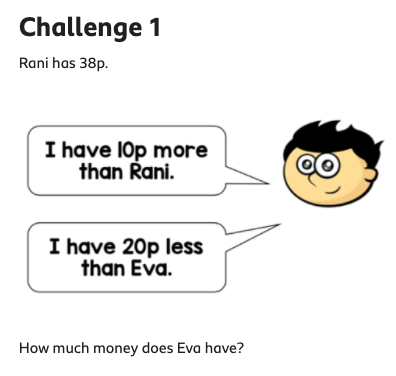 Answer =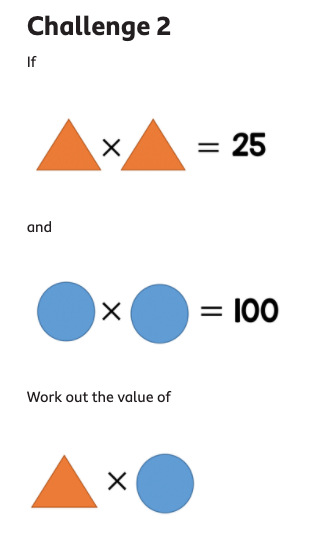 Answer = 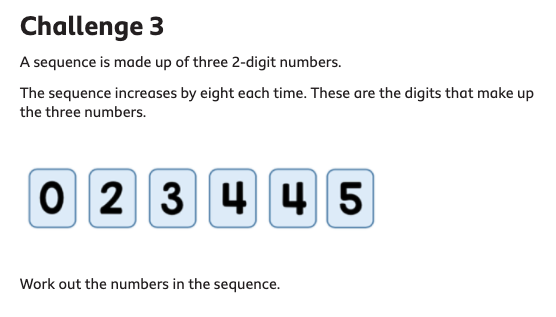 Answer = 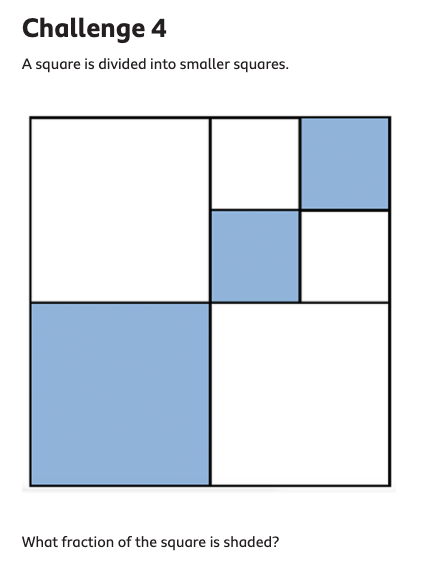 Fraction = 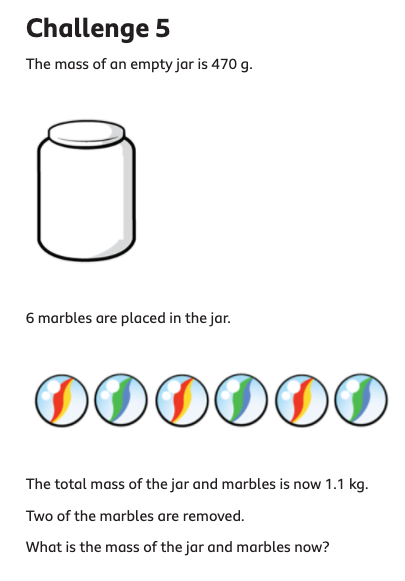 Answer = 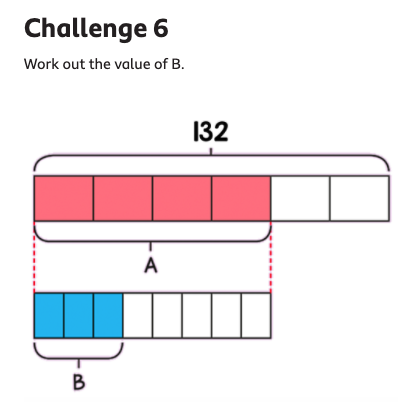 Answer = 